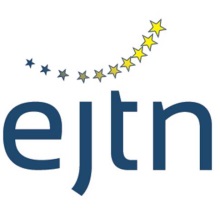 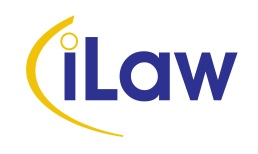 Thessaloniki, Greece, 10. – 11. July 2019Draft ProgrammeEuropean Civil ProcedureActivity Coordinator: Ms Zinka Bulka Moderator: ----------------------------------------Day 18,45 – 9,00                Arrival and registration of participants 9.00 - 9.15	Official opening of seminar	Welcome words  by the Authority of the hosting country and the EJTN representative9,15 – 9,30                Turning Technologies Pre Training Knowledge Assessment9.30 – 10,15               The European enforcement order for uncontested claims Presenter: Gabriela Mihelčić, professor at the Univesrityof  Rijeka10,15 – 11.00              The European order for payment procedurePresenter :AlešGalič, professor at the 11.00 – 11.30 	Coffee break11.30 – 12.15  	Work in sub-groups:Workgroup coordinators :AlešGalič, Gabriela Mihelčić, Cristina G. BEILFUSS, Professor at the University of Barcelona , Patrick WAUTELET, Professor at the University of Liège John AHERN, Consultant, Global Consulting Firm; Professor, Quinnipiac University Angel Espiniella, Professor at the University of Oviedo12,15 -12,30             Debate12.30 – 13.30            Lunch13.30 – 14.15	Work in sub-groups:Workgroup coordinators :AlešGalič, Gabriela Mihelčić, Cristina G. BEILFUSS, Professor at the University of Barcelona , Patrick WAUTELET, Professor at the University of Liège John AHERN, Consultant, Global Consulting Firm; Professor, Quinnipiac University Angel Espiniella, Professor at the University of Oviedo14.15 – 14.30 		Debate14.30 – 14.45 		Coffee break 14.45 – 16.45  	Work in sub-groups:Workgroup coordinators :16.45  – 17.00	Reports in the plenary: Day 28.45  – 9.00     Arrival and registration of participants      	 9,00 -9,45       Subject matter and scope of Regulatiom (EC) No0 861/2007 of the European parliament and of the concileThe European small claims procedure- of the procedure commencement                            Presenter: Angel Espiniella, Professor at the  9,45 – 10,30      Enforceability of the judgment and Recognition and enforcement in another 		member state 	Presenter: Cristina G. BEILFUSS, Professor at the ,10.30 – 11.00    Coffee break11.00-11.30 The role of the EJN in assisting national judges11.30 – 13.00   Work in sub-groups:	Workgroup coordinators: Aleš Galič, Gabriela Mihelčić, Cristina G. BEILFUSS, Patrick WAUTELET,Angel Espiniella,  John AHERN, 13.00 – 14.00 	Lunch 14.00 -15.00            Work in sub-groups:Workgroup coordinators: Aleš Galič, Gabriela Mihelčić, Cristina G. BEILFUSS, Patrick WAUTELET,Angel Espiniella,  John AHERN15.00 – 15.45	Debate	15:30-16:00                Turning Technologies Post Training KnowledgeAssessment16.00 - 16.15	Closing of the seminar – bus departure